Приложение 1к постановлению администрации городаот 24.09.2021 №_749_Местоположение: Чувашская Республика - Чувашия, г Канаш, поле№ 3.Площадь: 59607 кв.м.Графическое описание местоположения границ незастроенной территории города Канаш
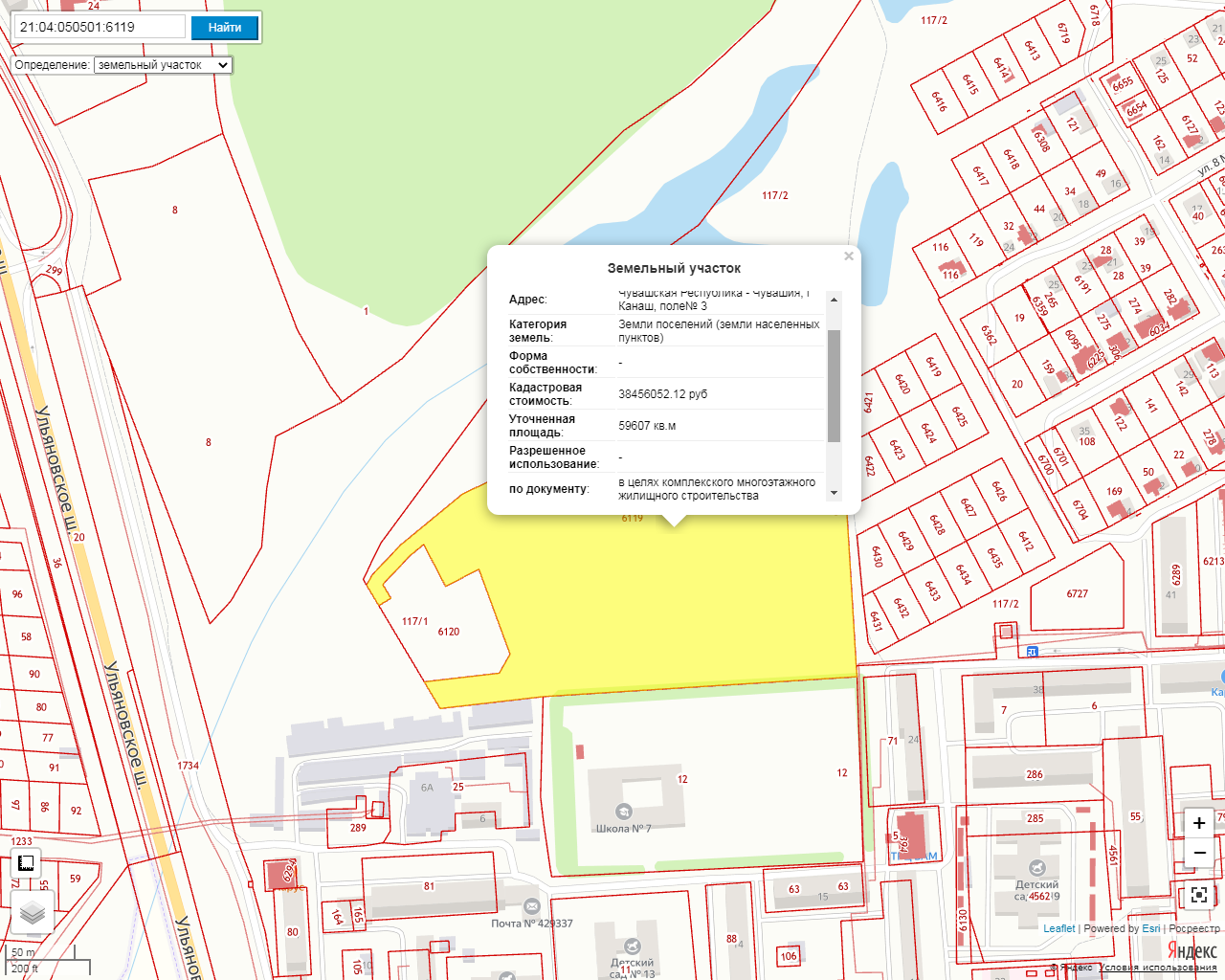 Перечень земельных участков, расположенных в границах территории 
Перечень объектов капитального строительства, расположенных в границах территории, в том числе перечень объектов капитального строительства, подлежащих сносу или реконструкции, включая многоквартирные дома
Приложение 2к постановлению администрации городаот _24.09.2021_ № 749__Основные виды разрешенного использования земельных участков и объектов капитального строительства, которые могут быть выбраны при реализации проекта решения о комплексном развитии незастроенной территории, расположенной в поле №3 города КанашаПримечания:1.*Предельная этажность зданий и сооружений, предельные размеры земельных участков, максимальный процент застройки и иные параметры разрешенного строительства, реконструкции объектов капитального строительства определяются в соответствии с местными и (или) республиканскими нормативами градостроительного проектирования, требованиями технических регламентов, национальных стандартов, сводов правил, утвержденных в установленном порядке, заданием на проектирование объектов и другими нормативными правовыми документами. 2. Виды разрешенного использования земельного участка установлены в соответствии с Классификатором видов разрешенного использования земельных участков, утвержденным уполномоченным федеральным органом исполнительной власти.3. Минимальная площадь земельного участка допускается не менее суммы площади занимаемой существующим или размещаемым на его территории объектом капитального строительства, и требуемых: площади озелененных территорий, площади для размещения машино-мест, проездов и иных необходимых в соответствии с настоящими правилами и техническими регламентами вспомогательных объектов, предназначенных для его обслуживания и эксплуатации.4. Высота гаражей – не более  (для объектов с кодом 2.7.1); не более  (для объектов с кодом 4.9).5. Размеры земельных участков дошкольных образовательных организаций и общеобразовательных школ (код 3.5.1), гостиниц (код 4.7) предусматривать в соответствии с пунктами 8-10.6. Действие настоящего регламента не распространяется на земельные участки:в границах территорий памятников и ансамблей, включенных в единый государственный реестр объектов культурного наследия (памятников истории и культуры) народов Российской Федерации, а также в границах территорий памятников или ансамблей, которые являются выявленными объектами культурного наследия и решения о режиме содержания, параметрах реставрации, консервации, воссоздания, ремонта и приспособления которых принимаются в порядке, установленном законодательством Российской Федерации об охране культурного наследия;в границах территорий общего пользования;предназначенные для размещения линейных объектов и (или) занятые линейными объектами;предоставленные для добычи полезных ископаемых.7. В границах защитных зон объектов культурного наследия запрещаются возведение объектов капитального строительства и их реконструкция, связанная с изменением параметров (высоты, количества этажей, площади). Исключение – создание и реконструкция линейных объектов.8. Размер земельного участка дошкольной образовательной организации, при вместимости:до 100 мест – 40 кв.м. на 1 место;от 100 мест -35 кв.м. на 1 место;от 500 мест – 30 кв.м. на 1 место.9. Размер земельного участка общеобразовательной школы, при вместимости:до 400 мест – 50 кв.м. на 1 место;400- 500 мест – 60 кв.м. на 1 место;500 -600 мест – 50 кв.м. на 1 место. При вместимости более 600 мест см. местный норматив градостроительного проектирования.10. Максимальные размеры земельных участков под размещение гостиниц при числе мест гостиницы: а) от 25 до 100 – 55 кв.м. на 1 место;б) св. 100 до 500 – 30 кв.м. на 1 место;в) св. 500 до 1000 – 20 кв.м. на 1 место;г) св. 1000 до 2000 – 15 кв.м. на 1 место.№ п/пКадастровый номер земельного участкаАдрес (местоположение) земельного участкаПлощадь земельного участка, кв.м121:04:050501:6119 Чувашская Республика - Чувашия, г Канаш, поле№ 359 607 кв.м.№ п/пКадастровый номер объекта недвижимости, расположенного на земельном участкеАдрес объект недвижимого имуществаПлощадь объекта недвижимого имущества, кв.м.Сведения о сносе/реконструкции объектов капитального строительства1ОКС отсутствуетотсутствуетотсутствуетотсутствует№п/пКод (числовое обозначение) в соответствии с КлассификаторомВид разрешенного использования земельного участка (в соответствии с Классификатором видов разрешенного использования земельных участков утвержденным уполномоченным федеральным органом исполнительной власти)Параметры разрешенного строительства, реконструкции объектов капстроительстваПараметры разрешенного строительства, реконструкции объектов капстроительстваПараметры разрешенного строительства, реконструкции объектов капстроительстваПараметры разрешенного строительства, реконструкции объектов капстроительства№п/пКод (числовое обозначение) в соответствии с КлассификаторомВид разрешенного использования земельного участка (в соответствии с Классификатором видов разрешенного использования земельных участков утвержденным уполномоченным федеральным органом исполнительной власти)Предельная этажность зданий, строений, сооружений, этажПредельные размеры земельных участков (мин.-макс.), гаМаксимальный процент застройки, %Иные показателиОсновные виды и параметры разрешенного использования земельных участков и объектов капитального строительстваОсновные виды и параметры разрешенного использования земельных участков и объектов капитального строительстваОсновные виды и параметры разрешенного использования земельных участков и объектов капитального строительстваОсновные виды и параметры разрешенного использования земельных участков и объектов капитального строительстваОсновные виды и параметры разрешенного использования земельных участков и объектов капитального строительстваОсновные виды и параметры разрешенного использования земельных участков и объектов капитального строительстваОсновные виды и параметры разрешенного использования земельных участков и объектов капитального строительства12.5Среднеэтажная жилая застройка8п.3 примечания50*22.6Многоэтажная жилая застройка(высотная застройка)10п.3 примечания50*32.7Обслуживание застройки жилой (размещение объектов капитального строительства, размещение которых предусмотрено видами  разрешенного использования  с кодами 3.1, 3.2, 3.3, 3.4, 3.4.1, 3.5.1, 3.6, 3.7, 3.10.1, 4.1, 4.3, 4.4, 4.6, 4.7, 4.9, если их размещение связано с удовлетворением повседневных потребностей жителей, не причиняет вреда окружающей среде и санитарному благополучию, не причиняет существенного неудобства жителям, не требует установления санитарной зоны)8мин. 0,0360*42.7.1Хранение автотранспорта1Не регламентируется80*53.4.2Стационарное медицинское обслуживание3мин. 1,560*63.5.2Среднее и высшее профессиональное образование5мин. 2,4 70*73.8Общественное управление8мин.0,1560*84.5Банковская и страховая деятельность5мин 0,260*95.1Спорт5мин. 0,380*106.8СвязьНе регламентируетсяНе регламентируетсяНе регламентируется*Условно разрешенные виды и параметры использования земельных участков и объектов капитального строительстваУсловно разрешенные виды и параметры использования земельных участков и объектов капитального строительстваУсловно разрешенные виды и параметры использования земельных участков и объектов капитального строительстваУсловно разрешенные виды и параметры использования земельных участков и объектов капитального строительстваУсловно разрешенные виды и параметры использования земельных участков и объектов капитального строительстваУсловно разрешенные виды и параметры использования земельных участков и объектов капитального строительстваУсловно разрешенные виды и параметры использования земельных участков и объектов капитального строительства113.9Обеспечение научной деятельности8мин. 0,0760*123.10.2Приюты для животных2мин. 0,3560*134.2Объекты торговли (торговые центры, торгово-развлекательные центры (комплексы)8мин. 0,260*144.8Развлечения2мин. 0,1560*154.9.1Объекты дорожного сервиса2мин. 0,0580*168.3Обеспечение внутреннего правопорядкаНе регламентируетсяНе регламентируетсяНе регламентируется*1713.1Ведение огородничестваНе регламентируетсяНе регламентируетсяНе регламентируется*Вспомогательные виды и параметры использования земельных участков и объектов капитального строительстваВспомогательные виды и параметры использования земельных участков и объектов капитального строительстваВспомогательные виды и параметры использования земельных участков и объектов капитального строительстваВспомогательные виды и параметры использования земельных участков и объектов капитального строительстваВспомогательные виды и параметры использования земельных участков и объектов капитального строительстваВспомогательные виды и параметры использования земельных участков и объектов капитального строительстваВспомогательные виды и параметры использования земельных участков и объектов капитального строительства1812.0Земельные участки (территории) общего пользованияНе регламентируетсяНе регламентируетсям*